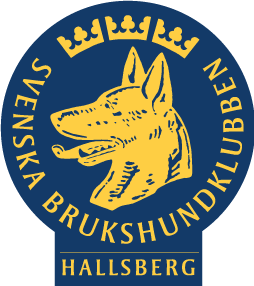 Protokoll fört vid Styrelsemöte via telefon i Hallsbergs Brukshundklubb, 190129Närvarande:Emelie, Anita, Susann, Bettan, Christina och Carry§ 1 Mötets öppnande§ 2 Val av justerare: Susann§ 3 Dagordningen godkändes§ 4 Föregående mötesprotokoll lades till handlingarna§ 5 Ekonomisk rapportFöretagskontot: 22.986krSwish: 13.518krPlaceringskontot: 268.581krSponsorhuset: 900kr§ 6 RapporterInga rapporter§ 7 SkrivelserEn kallelse till Distriktets årsmöte har kommit, vi beslutar efter vårt årsmöte vilka som ska delta§ 8 Nya frågorStyrelsen betalar deltagaravgift för Rallylydnadskurs för Anna Karlsson som ett led i hennes fortbildning.Styrelsen beslutar att ingå samarbete med K9 Care Friskvård och Rehabilitering. Medlemmar i HBK får mot uppvisande av medlemskort 10% rabatt på behandlingar. Vi lägger upp K9 care logga på hemsida och marknadsför erbjudande till vår medlemmar via hemsida, FB och Instagram.§ 9 Nya frågorInför Årsmötet:Emelie, Anita, Susann och Carry är där klockan 17 och ställer iordning lokalen.Årsmöteshandlingar kommer att visas visa projektorn istället för att skrivas ut papper till alla, enligt vår miljöpolicy.Bettan kollar vad som finns av engångsmaterial samt beställer smörgåstårta när hon fått uppgifter av Carry om hur många som anmält sig.Emelie mailar dagordning och årsmöteshandlingar till info.Sammankallande i kommande Valberedning saknas i nuläget.Årets medlem, den som av klubbens medlemmar fått flest röster presenteras på årsmötet.Föreläsningen den 3:e februari, Bettan tar hand om köket och är kvar efteråt, Emelie är på plats innan.Lokala rabatten, vi tar upp frågan på medlemsmöte. På nästa styrelsemöte tar vi upp vad pengarna som i så fall kommer in ska användas till.Föreningsdag – inget för oss.Vi har fått ett erbjudande från Caparol i Örebro, Emelie kontaktar dem och kollar vad de vill ha i gengäld.§ 10 inga övriga frågor§  11 Mötet avslutasBESLUT: Styrelsen betalar deltagaravgift för Rallylydnadskurs för Anna Karlsson som ett led i hennes fortbildning.Styrelsen beslutar att ingå samarbete med K9 Care Friskvård och Rehabilitering. Medlemmar i HBK får mot uppvisande av medlemskort 10% rabatt på behandlingar. Vi lägger upp K9 care logga på hemsida och marknadsför erbjudande till vår medlemmar via hemsida, FB och Instagram.Vid protokollet_____________________________________Carry JiewertzJusterare				Ordförande_____________________________________	__________________________________Susann Spåre			Emelie Hörman